   Obec Rouské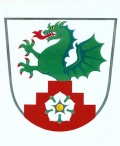 Přehled poplatků na rok 2018Poplatek za likvidaci směsného komunálního odpadu(OZV č.2 /2015, o místním poplatku za provoz systému shromažďování, sběru, přepravy, třídění, využívání a odstraňování komunálních odpadů, ze dne 14.12.2015)Sazba poplatku za osobu a kalendářní rok činí:                             400 KčSazba za 1 rekreační objekt za kalendářní rok činí:                       400 KčSplatnost poplatku je 31.3.2018Poplatek ze psů(OZV č.3/2015, o místních poplatcích ze dne 14.12.2015)Sazba poplatku za kalendářní rok činí:Za prvního psa                                                                          50 KčZa druhého a každého dalšího psa téhož držitele              70 KčPoplatek se platí ze psů starších 3 měsíců. V případě držení psa po dobu kratší  než 1 rok se platí poplatek v poměrné výši i započatých kalendářních měsíců.Splatnost poplatku je 31.3.2018Všechny tyto poplatky lze zaplatit do pokladny obce ve čtvrtky od 14 do 17 hodin nebo na účet obce vedený u KB č.ú. 25322831/0100 , variabilní symbol číslo popisné